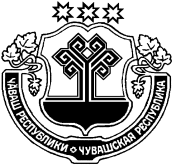 О подготовке образовательных организаций к началу 2020-2021 учебного годаВ целях контроля за ходом своевременной и качественной подготовки муниципальных бюджетных образовательных организаций  к 2020-2021  учебному году. 1. Утвердить  рабочую  группу в следующем составе:- Филатова. Л.Ф - заместитель начальника отдела образования и социального развития администрации Цивильского района, председатель; - Федорова А.В - и.о заведующая методическим кабинетом отдела образования и социального развития администрации Цивильского района, заместитель председателя;- Иванова Э.И - методист отдела образования и социального развития администрации Цивильского района, секретарь;Члены рабочей группы:-  Ижутов С.Г. - главный специалист - эксперт отдела образования и социального развития администрации Цивильского района;- Германова Т.Г. -  начальник Территориального отдела Управления Федеральной службы в сфере защиты прав потребителей и благополучия человека по Чувашской Республике - Чувашии в Цивильском районе (по согласованию);- Павлов С.В. - подполковник, заместитель начальника полиции по охране общественного порядка (по согласованию);- Пискарев А.Н. - главный государственный инспектор Цивильского района по пожарному надзору, начальник отделения надзорной деятельности и профилактической работы по Цивильскому району (по согласованию); 	- Пчеляков Д.М - сотрудник отделения УФСБ России по Чувашской Республике в г. Цивильск (по согласованию).            - Михайлов И.О – начальник ПЦО Цивильского ОВО- филиала ФГКУ «УВО ВНГ России по Чувашской Республике» старший лейтенант полиции.            - Еремеев.Л.Н – внештатный технический инспектор труда.            2. Утвердить график проведения готовности образовательных организаций к 2020-2021 учебному году (приложение№1)3. Рабочей группе в установленном порядке в период с 20 июля по 5 августа 2020 года провести приемку муниципальных бюджетных образовательных организаций к новому 2020 – 2021 учебному году c представлением актов готовности (приложение №2).4. Контроль за выполнением данного распоряжения возложить на заместителя начальника отдела образования и социального развития администрации Цивильского района Филатовой Л.Ф.        Глава администрации                                                                              С.Ф БеккерЦивильского районаЗаместитель главы-начальникотдела образования и социального  развития администрации Цивильского районаА.В. Волчкова«____» _________________ 2020 г.Главный специалист эксперт сектором юридической службы администрации Цивильского района  Ипатова. Т.А «____» _______________ 2020 г.ЧĂВАШ РЕСПУБЛИКИÇĔРПӲ, РАЙОНĔЧУВАШСКАЯ РЕСПУБЛИКА ЦИВИЛЬСКИЙ РАЙОН ÇĔРПӲ, РАЙОН  АДМИНИСТРАЦИĔХУШУ2020  Утă уйăхĕн   8–мĕшĕ  № 200Çĕрпÿ  хулиАДМИНИСТРАЦИЯЦИВИЛЬСКОГО РАЙОНАРАСПОРЯЖЕНИЕ8 июля   2020г. № 200                 г. Цивильск